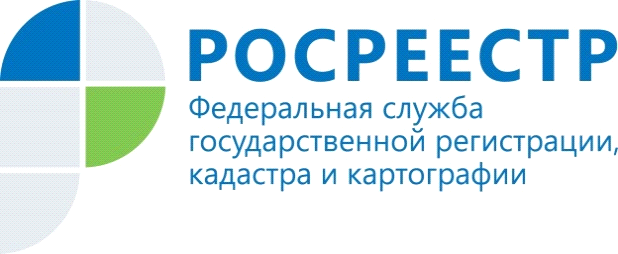 Управление Росреестра по Красноярскому краю организует «горячую телефонную линию»: «Дачная амнистия на объекты индивидуального жилищного строительства».Звонки будут приниматься 17 марта 2021 года с 11.00 до 12.00. Если раньше под действие закона о «дачной амнистии» попадали садовые дома и хозяйственные постройки, то теперь в упрощенном порядке можно зарегистрировать право собственности на объекты недвижимости, расположенные на землях под индивидуальное жилищное строительство. О том, какие документы необходимы для регистрации объектов ИЖС по дачной амнистии? Каким параметрам должен соответствовать объект ИЖС?	В какие сроки осуществляется государственная регистрация объектов недвижимости по дачной амнистии? Подробнее на эти и другие вопросы ответят специалисты отдела регистрации объектов недвижимости жилого назначения, регистрации недвижимости в электронном виде Управления Росреестра по Красноярскому краю.Телефон «горячей линии»: (391) 226-55-13Пресс-службаУправления Росреестра по Красноярскому краю: тел.: (391)2-226-756е-mail: pressa@r24.rosreestr.ruсайт: https://www.rosreestr.gov.ru «ВКонтакте» http://vk.com/to24.rosreestr«Instagram»:rosreestr_krsk24